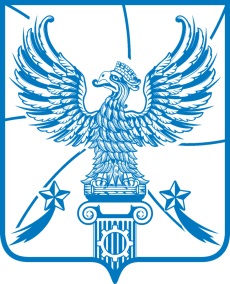 АДМИНИСТРАЦИЯМУНИЦИПАЛЬНОГО ОБРАЗОВАНИЯГОРОДСКОЙ ОКРУГ ЛЮБЕРЦЫ
МОСКОВСКОЙ ОБЛАСТИПОСТАНОВЛЕНИЕ    12.02.2018                                                                                                               № 415-ПАг. ЛюберцыО внесении изменений в административный регламентпредоставления Государственной услуги «Обеспечениедетей-сирот и детей, оставшихся без попечения родителей, лициз числа детей-сирот и детей, оставшихся без попеченияродителей, благоустроенными жилыми помещениямиспециализированного жилищного фонда по договорам наймаспециализированных жилых помещений» при осуществлениипереданных государственных полномочий Московской области,утвержденный Постановлением администрации Люберецкогомуниципального района от 20.06.2017 № 2510-ПАВ соответствии с Жилищным кодексом Российской Федерации, Федеральным законом от 21.12.1996 N 159-ФЗ "О дополнительных гарантиях по социальной поддержке детей-сирот и детей, оставшихся без попечения родителей", Федеральным законом от 06.10.2003 N 131-ФЗ "Об общих принципах организации местного самоуправления в Российской Федерации", Федеральным законом от 27.07.2010 N 210-ФЗ "Об организации предоставления государственных и муниципальных услуг", Законом Московской области от 29.12.2007 N 248/2007-ОЗ "О предоставлении полного государственного обеспечения и дополнительных гарантий по социальной поддержке детям-сиротам и детям, оставшимся без попечения родителей", постановлением Правительства Московской области от 13.02.2013 N 75/5 "О мерах по реализации Закона Московской области "О предоставлении полного государственного обеспечения и дополнительных гарантий по социальной поддержке детям-сиротам и детям, оставшимся без попечения родителей", постановлением Правительства Московской области от 27.09.2013 N 777/42 "Об организации предоставления государственных услуг исполнительных органов государственной власти Московской области на базе многофункциональных центров предоставления государственных и муниципальных услуг, а также об утверждении Перечня государственных услуг исполнительных органов государственной власти Московской области, предоставление которых организуется по принципу "одного окна", в том числе на базе многофункциональных центров предоставления государственных и муниципальных услуг, и Рекомендуемого перечня муниципальных услуг, предоставляемых органами местного самоуправления муниципальных образований Московской области, а также услуг, оказываемых муниципальными учреждениями и другими организациями, предоставление которых организуется по принципу "одного окна", в том числе на базе многофункциональных центров предоставления государственных и муниципальных услуг", Уставом муниципального образования городской округ Люберцы Московской области, решением Совета депутатов муниципального образования городской округ Люберцы Московской области от 12.04.2017 N 95/9 "Об утверждении Положения о порядке обеспечения жилыми помещениями отдельных категорий граждан, имеющих право на обеспечение жилыми помещениями за счет средств федерального бюджета, бюджета Московской области", решением Совета депутатов городского округа Люберцы от 07.06.2017 N 52/7 "О вопросах правопреемства", распоряжением главы городского округа Люберцы Московской области от 21.06.2017 N 1-РГ "О наделении полномочиями первого заместителя главы администрации" постановляю:1. Внести изменения в Административный регламент предоставления государственной услуги "Обеспечение детей-сирот и детей, оставшихся без попечения родителей, лиц из числа детей-сирот и детей, оставшихся без попечения родителей, благоустроенными жилыми помещениями специализированного жилищного фонда по договорам найма специализированных жилых помещений" при осуществлении переданных государственных полномочий Московской области, утвержденный постановлением администрации муниципального образования Люберецкий муниципальный район Московской области от 20.06.2017 N 2510-ПА, утвердив его в новой редакции (прилагается).2. Опубликовать настоящее постановление в средствах массовой информации и разместить на официальном сайте администрации.3. Контроль за исполнением настоящего постановления возложить на заместителя главы администрации Сырова А.Н.Первый заместительглавы администрации                                                                                                           И.Г. НазарьеваУтвержденпостановлением администрациимуниципального образованиягородской округ ЛюберцыМосковской областиот 12 февраля 2018 г. № 415-ПААДМИНИСТРАТИВНЫЙ РЕГЛАМЕНТПРЕДОСТАВЛЕНИЯ ГОСУДАРСТВЕННОЙ УСЛУГИ "ОБЕСПЕЧЕНИЕДЕТЕЙ-СИРОТ И ДЕТЕЙ, ОСТАВШИХСЯ БЕЗ ПОПЕЧЕНИЯ РОДИТЕЛЕЙ, ЛИЦИЗ ЧИСЛА ДЕТЕЙ-СИРОТ И ДЕТЕЙ, ОСТАВШИХСЯ БЕЗ ПОПЕЧЕНИЯРОДИТЕЛЕЙ, БЛАГОУСТРОЕННЫМИ ЖИЛЫМИ ПОМЕЩЕНИЯМИСПЕЦИАЛИЗИРОВАННОГО ЖИЛИЩНОГО ФОНДА ПО ДОГОВОРАМ НАЙМАСПЕЦИАЛИЗИРОВАННЫХ ЖИЛЫХ ПОМЕЩЕНИЙ"Термины и определенияТермины и определения, используемые в настоящем Административном регламенте (далее - Административный регламент), указаны в приложении 1 к настоящему Административному регламенту.Раздел I. Общие положения1. Предмет регулирования Административного регламента1.1. Административный регламент устанавливает стандарт предоставления государственной услуги обеспечения детей-сирот и детей, оставшихся без попечения родителей, лиц из числа детей-сирот и детей, оставшихся без попечения родителей, благоустроенными жилыми помещениями специализированного жилищного фонда по договорам найма специализированных жилых помещений (далее - Государственная услуга), состав, последовательность и сроки выполнения административных процедур по предоставлению Государственной услуги, требования к порядку их выполнения, в том числе особенности выполнения административных процедур в многофункциональных центрах предоставления государственных и муниципальных услуг в городском округе Люберцы Московской области (далее - МФЦ), формы контроля за исполнением Административного регламента, досудебный (внесудебный) порядок обжалования решений и действий (бездействия) администрации муниципального образования городской округ Люберцы Московской области (далее - Администрация), уполномоченных специалистов МФЦ.2. Лица, имеющие право на получение Государственной услуги2.1. Лицами, имеющими право на получение Государственной услуги, являются:2.1.1. Граждане Российской Федерации, имеющие место жительства в Московской области и включенные в сводный список детей-сирот и детей, оставшихся без попечения родителей, лиц из их числа детей-сирот и детей, оставшихся без попечения родителей, подлежащих обеспечению жилыми помещениями, в администрации городского округа Люберцы Московской области, которые являются нанимателями жилых помещений по договорам социального найма или членами семьи нанимателя жилого помещения по договору социального найма либо собственниками жилых помещений, в случае, если их проживание в ранее занимаемых помещениях признается невозможным, а также которые не являются нанимателями жилых помещений по договорам социального найма или членами семьи нанимателя жилого помещения по договору социального найма либо собственниками жилых помещений.2.2. Категории лиц, имеющих право на получение Государственной услуги:дети-сироты и дети, оставшиеся без попечения родителей, достигшие возраста 18 лет, а также признанные в соответствии с законом полностью дееспособными до достижения совершеннолетия;лица из числа детей-сирот и детей, оставшихся без попечения родителей.2.3. Интересы лиц, указанных в пункте 2.1 настоящего Административного регламента, могут представлять иные лица, действующие в интересах Заявителя на основании документа, удостоверяющего его полномочия, либо в соответствии с законодательством Российской Федерации (далее - представитель Заявителя).3. Требования к порядку информирования о порядкепредоставления Государственной услуги3.1. Информация о месте нахождения, графике работы, контактных телефонах, адресах официальных сайтов в информационно-телекоммуникационной сети Интернет Администрации и МФЦ, участвующих в предоставлении и информировании о порядке предоставления Государственной услуги, приведена в приложении 2 к настоящему Административному регламенту.3.2. Порядок получения заинтересованными лицами информации по вопросам предоставления Государственной услуги, сведений о ходе предоставления Государственной услуги приведен в приложении 3 к настоящему Административному регламенту.Раздел II. Стандарт предоставления услуги4. Наименование Государственной услуги4.1. Государственная услуга "Обеспечение детей-сирот и детей, оставшихся без попечения родителей, лиц из числа детей-сирот и детей, оставшихся без попечения родителей, благоустроенными жилыми помещениями специализированного жилищного фонда по договорам найма специализированных жилых помещений".5. Органы и организации, участвующие в предоставленииГосударственной услуги5.1. Органы, ответственные за предоставление Государственной услуги.Органом, ответственным за предоставление Государственной услуги, является отраслевой (функциональный) орган администрации муниципального образования городской округ Люберцы Московской области.5.2. Администрация обеспечивает предоставление Государственной услуги на базе МФЦ. Справочная информация о месте нахождения, графике работы, контактных телефонах МФЦ приведена в приложении 2 к настоящему Административному регламенту.5.3. МФЦ не вправе требовать от Заявителя (представителя Заявителя) осуществления действий, в том числе согласований, необходимых для получения Государственной услуги и связанных с обращением в иные государственные органы или органы местного самоуправления, организации, за исключением получения услуг, включенных в утвержденный постановлением Правительства Московской области от 01.04.2015 N 186/12 перечень услуг, которые являются необходимыми и обязательными для предоставления государственных услуг.5.4. В целях предоставления Государственной услуги Администрация взаимодействует с:1) Управлением Федеральной службы государственной регистрации кадастра и картографии по Московской области по вопросу получения сведений о наличии (отсутствии) у Заявителя объектов недвижимости (жилого помещения) на территории Российской Федерации;2) Управлением по вопросам миграции Главного управления Министерства внутренних дел России по Московской области;3) Министерством образования Московской области по вопросу получения сведений о включении Заявителя в сводный список детей-сирот и детей, оставшихся без попечения родителей, лиц из числа детей-сирот и детей, оставшихся без попечения родителей, подлежащих обеспечению помещениями в текущем году в муниципальном образовании городской округ Люберцы Московской области;4) МФЦ по вопросам приема, передачи документов и выдачи результата.6. Основания для обращения и результаты предоставленияГосударственной услуги6.1. Заявитель (представитель Заявителя) обращается в МФЦ для заключения договора найма жилого помещения для детей-сирот и детей, оставшихся без попечения родителей, лиц из числа детей-сирот и детей, оставшихся без попечения родителей (далее - заключение договора).6.2. Результатом предоставления Государственной услуги является:6.2.1. Решение о предоставлении Государственной услуги, оформленное по форме согласно приложению 4 к настоящему Административному регламенту.6.2.2. Решение об отказе в предоставлении Государственной услуги, оформленное по форме согласно приложению 5 к настоящему Административному регламенту.Результат предоставления Государственной услуги оформляется в бумажном виде в 2 экземплярах, подписывается должностным лицом Администрации и Заявителем (представителем Заявителя), заверяется печатью Администрации, хранится 1 экземпляр в Администрации постоянно, 2 экземпляр выдается Заявителю (представителю Заявителя).6.4. В бумажном виде результат предоставления Государственной услуги выдается Заявителю (представителю Заявителя) в МФЦ.6.5. Факт предоставления Государственной услуги с приложением решения о предоставлении либо об отказе в предоставлении Государственной услуги фиксируется в Модуле оказания услуг единой информационной системы оказания услуг (далее - Модуль ЕИС ОУ) по истечении срока предоставления Государственной услуги.6.6. Уведомление о принятом решении независимо от результата предоставления Государственной услуги направляется в личный кабинет Заявителя (представителя Заявителя). По желанию Заявителя (представителя Заявителя) уведомление может быть получено лично, через МФЦ, путем печати электронного образца уведомления из информационной системы и заверения его специалистом МФЦ.7. Срок регистрации Заявления на предоставлениеГосударственной услуги7.1. Заявление, поданное через МФЦ, регистрируется в Администрации в первый рабочий день, следующий за днем подачи Заявления в МФЦ.8. Срок предоставления Государственной услуги8.1. Срок предоставления Государственной услуги составляет не более 15 рабочих дней со дня регистрации Заявления в Администрации.9. Правовые основания предоставления Государственной услуги9.1. Основными нормативными правовыми актами, регулирующими предоставление Государственной услуги, являются:9.1.1. Конституция Российской Федерации.9.1.2. Жилищный кодекс Российской Федерации.9.1.3. Гражданский кодекс Российской Федерации.9.1.4. Федеральный закон от 21.12.1996 N 159-ФЗ "О дополнительных гарантиях по социальной поддержке детей-сирот и детей, оставшихся без попечения родителей".9.1.5. Закон Московской области от 29.12.2007 N 248/2007-ОЗ "О предоставлении полного государственного обеспечения и дополнительных гарантий по социальной поддержке детям-сиротам и детям, оставшимся без попечения родителей".9.1.6. Постановление Правительства Московской области от 13.02.2013 N 75/5 "О мерах по реализации Закона Московской области "О предоставлении полного государственного обеспечения и дополнительных гарантий по социальной поддержке детям-сиротам и детям, оставшимся без попечения родителей".9.1.7. Постановление Правительства Московской области от 16.04.2015 N 253/14 "Об утверждении Порядка осуществления контроля за предоставлением государственных и муниципальных услуг на территории Московской области и внесении изменений в Положение о Министерстве государственного управления, информационных технологий и связи Московской области".10. Исчерпывающий перечень документов, необходимыхдля предоставления Государственной услуги10.1. В случае обращения за предоставлением Государственной услуги непосредственно самого Заявителя представляются следующие обязательные документы:а) Заявление, подписанное Заявителем, по форме согласно приложению 6 к настоящему Административному регламенту;б) документ, удостоверяющий личность Заявителя;в) решение органа опеки и попечительства или решение суда об объявлении несовершеннолетнего полностью дееспособным (эмансипированным) для несовершеннолетнего Заявителя.10.2. В случае обращения за предоставлением Государственной услуги представителя Заявителя, имеющего доверенность на сдачу документов и получение результата, представляются следующие обязательные документы:а) Заявление, собственноручно подписанное Заявителем, по форме согласно приложению 6 к настоящему Административному регламенту;б) решение органа опеки и попечительства или решение суда о признании несовершеннолетнего полностью дееспособным (эмансипированным) в случае подачи Заявления от имени несовершеннолетнего Заявителя;в) документ, подтверждающий полномочия представителя Заявителя;г) документ, удостоверяющий личность представителя Заявителя.10.3. В случае обращения за предоставлением Государственной услуги представителя Заявителя, имеющего доверенность на подписание документов, сдачу документов и получение результата, представляются следующие обязательные документы:а) Заявление, подписанное представителем Заявителя, по форме согласно приложению 6 к настоящему Административному регламенту;б) решение органа опеки и попечительства или решение суда о признании несовершеннолетнего полностью дееспособным до достижения совершеннолетия (эмансипированным) в случае подачи Заявления от имени несовершеннолетнего Заявителя;в) документ, подтверждающий полномочия представителя Заявителя;г) документ, удостоверяющий личность представителя Заявителя.10.4. В случае обращения за предоставлением Государственной услуги законного представителя - опекуна лица из числа детей-сирот и детей, оставшихся без попечения родителей, признанного законом недееспособным, представляются следующие обязательные документы:а) Заявление, подписанное представителем Заявителя, по форме согласно приложению 6 к настоящему Административному регламенту;б) документ, удостоверяющий личность Заявителя;в) решение суда о признании лица из числа детей-сирот и детей, оставшихся без попечения родителей, недееспособным;г) решение органа опеки и попечительства о назначении опекуном лица из числа детей-сирот и детей, оставшихся без попечения родителей, признанного судом недееспособным.10.5. Описание документов приведено в приложении 7 к настоящему Административному регламенту.11. Исчерпывающий перечень документов, необходимыхдля предоставления Государственной услуги, которые находятсяв распоряжении органов власти, органов местногосамоуправления или организаций11.1. Для предоставления Государственной услуги Администрацией запрашиваются следующие документы (сведения):11.1.1. Выписка из Единого государственного реестра недвижимости запрашивается в Управлении Федеральной службы государственной регистрации, кадастра и картографии по Московской области.11.1.2. Информация о нахождении сведений о Заявителе в сводном списке детей-сирот и детей, оставшихся без попечения родителей, лиц из их числа, подлежащих обеспечению жилыми помещениями в текущем году в муниципальном образовании городской округ Люберцы Московской области, запрашивается в Министерстве образования Московской области.11.1.3. В случае отсутствия сведений, подтверждающих место жительства (место пребывания) на территории Московской области, в документе, удостоверяющем личность Заявителя, - сведения, подтверждающие место жительства (место пребывания) на территории Московской области из Управления по вопросам миграции Главного управления Министерства внутренних дел России по Московской области.11.2. Документы, указанные в пунктах 11.1.1 - 11.1.3, могут быть представлены Заявителем (представителем Заявителя) по собственной инициативе. Непредставление Заявителем указанных документов не является основанием для отказа Заявителю (представителю Заявителя) в предоставлении Государственной услуги.11.3. МФЦ не вправе требовать от Заявителя (представителя Заявителя) представления документов и информации, указанных в пункте 11.1 настоящего регламента.11.4. МФЦ не вправе требовать от Заявителя (представителя Заявителя) предоставления информации и осуществления действий, не предусмотренных настоящим Административным регламентом.12. Исчерпывающий перечень оснований для отказа в приемеи регистрации документов, необходимых для предоставленияГосударственной услуги12.1. Основаниями для отказа в приеме и регистрации документов, необходимых для предоставления Государственной услуги, являются:12.1.1. Обращение за предоставлением Государственной услуги, не предоставляемой Администрацией.12.1.2. Обращение за предоставлением Государственной услуги без предъявления документа, позволяющего установить личность Заявителя (представителя Заявителя).12.1.3. Документы содержат подчистки и исправления.12.1.4. Документы имеют исправления.12.1.5. Документы содержат повреждения, наличие которых не позволяет однозначно истолковать их содержание.12.1.6. Документы утратили силу.12.1.7. Некорректное заполнение Заявителем обязательных полей в Заявлении (при подаче Заявления представителем Заявителя, не уполномоченным на подписание Заявления).12.1.8. Качество представленных документов не позволяет в полном объеме прочитать сведения, содержащиеся в документах.12.1.9. Представлен неполный комплект документов в соответствии с пунктом 10 настоящего Административного регламента.12.1.10. Форма поданного Заявителем (представителем Заявителя) Заявления не соответствует форме Заявления, установленной Административным регламентом (приложение 6 к настоящему Административному регламенту).12.2. Решение об отказе в приеме и регистрации документов, необходимых для предоставления Государственной услуги, оформляется по форме согласно приложению 8 к настоящему Административному регламенту.12.3. Решение об отказе в приеме и регистрации документов подписывается уполномоченным специалистом МФЦ и выдается Заявителю (представителю Заявителя) с указанием причин отказа в срок не позднее 30 минут с момента получения от Заявителя (представителя Заявителя) документов.13. Исчерпывающий перечень оснований для отказав предоставлении Государственной услуги13.1. Основаниями для отказа в предоставлении Государственной услуги являются:13.1.1. Наличие противоречивых сведений в Заявлении и приложенных к нему документах.13.1.2. Несоответствие категории Заявителя кругу лиц, указанных в пункте 2 настоящего Административного регламента.13.1.3. Несоответствие документов, указанных в пункте 10 настоящего Административного регламента, по форме или содержанию требованиям законодательства Российской Федерации.13.1.4. Заявление подано лицом, не имеющим полномочий представлять интересы Заявителя, в соответствии с пунктом 2.3 настоящего Административного регламента.13.1.5. Отсутствие сведений о Заявителе в сводном списке детей-сирот и детей, оставшихся без попечения родителей, лиц из числа детей-сирот и детей, оставшихся без попечения родителей, подлежащих обеспечению жилыми помещениями в текущем году в муниципальном образовании городской округ Люберцы Московской области.13.1.6. Информация, которая содержится в документах, представленных Заявителем (представителем Заявителя), противоречит сведениям, содержащимся в документах, находящихся в ведении органов власти.14. Порядок, размер и основания взимания государственнойпошлины или иной платы, взимаемой за предоставлениеГосударственной услуги14.1. Государственная услуга предоставляется бесплатно.15. Перечень услуг, необходимых и обязательныхдля предоставления Государственной услуги, в том числепорядок, размер и основания взимания платы за предоставлениетаких услуг15.1. Услуги, необходимые и обязательные для предоставления Государственной услуги, отсутствуют.16. Способы предоставления Заявителем документов,необходимых для получения Государственной услуги16.1. Личное обращение Заявителя (представителя Заявителя) в МФЦ.16.1.1. Заявитель (представитель Заявителя) может записаться на личный прием в МФЦ заранее по контактным телефонам, указанным в приложении 2 к настоящему Административному регламенту, или посредством РПГУ. При осуществлении предварительной записи Заявитель (представитель Заявителя) в обязательном порядке информируется о том, что предварительная запись аннулируется в случае неявки по истечении 15 минут с назначенного времени приема.16.1.2. Для получения Государственной услуги Заявитель (представитель Заявителя) представляет необходимые документы, указанные в пункте 10 настоящего Административного регламента.16.1.3. В случае наличия оснований, предусмотренных пунктом 12 настоящего Административного регламента, специалистом МФЦ Заявителю (представителю Заявителя) выдается решение об отказе в приеме документов с указанием причин отказа в срок не позднее 30 минут с момента получения от Заявителя (представителя Заявителя) документов.16.1.4. В случае если отсутствуют основания для отказа в приеме документов, специалист МФЦ принимает представленные Заявителем (представителем Заявителя) документы, заполняет и распечатывает Заявление по форме согласно приложению 6 к настоящему Административному регламенту, которое подписывается Заявителем (представителем Заявителя) в присутствии специалиста МФЦ. В случае обращения представителя Заявителя, не уполномоченного на подписание Заявления, представляется подписанное Заявителем Заявление.16.1.5. Специалист МФЦ сканирует представленные Заявителем (представителем Заявителя) оригиналы документов, формирует электронное дело в Модуле МФЦ ЕИС ОУ, снимает с представленных оригиналов документов копии и заверяет их подписью и печатью МФЦ.16.1.6. Специалист МФЦ распечатывает и выдает Заявителю (представителю Заявителя) выписку в получении Заявления, документов с указанием их перечня и количества листов, входящего номера и даты готовности результата предоставления Государственной услуги. Регистрирует Заявление в Модуле оказания услуг ЕИС ОУ.16.1.7. Электронное дело (Заявление, прилагаемые к нему документы, выписка) поступает из Модуля МФЦ ЕИС ОУ в Модуль оказания услуги ЕИС ОУ в день его формирования.16.1.8. Заявление, прилагаемые к нему документы и экземпляр выписки направляются из МФЦ в Администрацию курьерской службой на бумажных носителях на следующий рабочий день со дня их получения от Заявителя (представителя Заявителя).17. Способы получения Заявителем результатов предоставленияГосударственной услуги17.1. Заявитель (представитель Заявителя) уведомляется о ходе рассмотрения и готовности результата предоставления Государственной услуги следующими способами:17.1.1. Через личный кабинет на РПГУ.17.1.2. Посредством сервиса РПГУ "Узнать статус Заявления".17.2. Заявитель (представитель Заявителя) может самостоятельно получить информацию о готовности результата предоставления Государственной услуги по телефону центра телефонного обслуживания населения Московской области 8(800) 550-50-30.17.3. Результат предоставления (отказа в предоставлении) Государственной услуги выдается Заявителю (представителю Заявителя) в МФЦ на бумажном носителе по истечении срока, установленного для предоставления Государственной услуги.17.4. Для получения результата Государственной услуги Заявитель представляет документ, удостоверяющий личность. В случае обращения представителя Заявителя представляется документ, удостоверяющий личность представителя Заявителя, и документ, подтверждающий полномочия на получение результата предоставления Государственной услуги.18. Максимальный срок ожидания в очереди18.1. Максимальный срок ожидания в очереди при подаче Заявления о предоставлении Государственной услуги и при получении результата предоставления Государственной услуги не должен превышать 15 минут.19. Требования к помещениям, в которых предоставляетсяГосударственная услуга19.1. Требования к помещениям, в которых предоставляется Государственная услуга, приведены в приложении 9 к настоящему Административному регламенту.20. Показатели доступности и качества Государственной услуги20.1. Показатели доступности и качества Государственной услуги приведены в приложении 10 к настоящему Административному регламенту.20.2. Требования к обеспечению доступности Государственной услуги для инвалидов, маломобильных групп населения и лиц с ограниченными возможностями здоровья приведены в приложении 11 к настоящему Административному регламенту.21. Требования к организации предоставления Государственнойуслуги в электронной форме21.1. В электронной форме Государственная услуга не предоставляется.22. Требования к организации предоставления Государственнойуслуги в МФЦ22.1. Организация предоставления Государственной услуги на базе МФЦ осуществляется в соответствии с соглашением о взаимодействии между Администрацией и МФЦ, заключенным в порядке, установленном законодательством. Справочная информация о графике работы, месте расположения МФЦ, в которых организуется предоставление Государственной услуги в соответствии с соглашением о взаимодействии, приводится в приложении 2 к настоящему Административному регламенту.22.2. Заявитель (представитель Заявителя) может осуществить предварительную запись на подачу Заявления в МФЦ следующими способами по своему выбору:1) при личном обращении Заявителя (представителя Заявителя) в МФЦ;2) по телефону МФЦ;3) посредством РПГУ.22.3. При предварительной записи Заявитель (представитель Заявителя) сообщает следующие данные:1) фамилию, имя, отчество (последнее при наличии);2) контактный номер телефона;3) адрес электронной почты (при наличии);4) желаемые дату и время представления документов.22.4. Заявителю (представителю Заявителя) сообщаются дата и время приема документов.22.5. При осуществлении предварительной записи Заявитель (представитель Заявителя) в обязательном порядке информируется о том, что предварительная запись аннулируется в случае его неявки по истечении 15 минут с назначенного времени приема.22.6. Заявитель (представитель Заявителя) в любое время вправе отказаться от предварительной записи.22.7. В отсутствие Заявителей, обратившихся по предварительной записи, осуществляется прием Заявителей, обратившихся в порядке очереди.22.8. Консультирование Заявителей (представителей Заявителей) по порядку предоставления Государственной услуги осуществляется в рамках соглашения о взаимодействии между Администрацией и МФЦ, заключенного в порядке, установленном законодательством.III. Состав, последовательность и сроки выполненияадминистративных процедур, требования к порядку ихвыполнения23. Состав, последовательность и сроки выполненияадминистративных процедур (действий) при предоставленииГосударственной услуги23.1. Перечень административных процедур при предоставлении Государственной услуги:1) прием Заявления и документов, необходимых для предоставления Государственной услуги;2) регистрация Заявления и документов, необходимых для предоставления Государственной услуги;3) обработка и предварительное рассмотрение документов;4) формирование и направление межведомственных запросов в органы (организации), участвующие в предоставлении Государственной услуги. Ожидание ответа;5) принятие решения о предоставлении (об отказе в предоставлении) Государственной услуги;6) направление (выдача) результата предоставления (отказа в предоставлении) Государственной услуги.23.2. Каждая административная процедура состоит из административных действий. Перечень и содержание административных действий, составляющих каждую административную процедуру, приведены в приложении 12 к настоящему Административному регламенту.23.3. Блок-схема предоставления Государственной услуги приведена в приложении 13 к настоящему Административному регламенту.IV. Порядок и формы контроля за исполнениемАдминистративного регламента24. Порядок осуществления контроля за соблюдениеми исполнением должностными лицами и специалистамиАдминистрации положений Административного регламента и иныхнормативных правовых актов, устанавливающих требованияк предоставлению Государственной услуги, а также принятиемими решений24.1. Контроль за соблюдением должностными лицами, специалистами Администрации положений Административного регламента и иных нормативных правовых актов, устанавливающих требования к предоставлению Государственной услуги, осуществляется в форме:1) текущего контроля за соблюдением полноты и качества предоставления Государственной услуги (далее - Текущий контроль);2) контроля за соблюдением порядка предоставления Государственной услуги.24.2. Текущий контроль осуществляют руководитель Администрации и уполномоченные им должностные лица.24.3. Текущий контроль осуществляется в порядке, установленном руководителем Администрации для контроля за исполнением правовых актов Администрации.24.4. Контроль за соблюдением порядка предоставления Государственной услуги осуществляется Министерством государственного управления, информационных технологий и связи Московской области в соответствии с порядком, утвержденным постановлением Правительства Московской области от 16 апреля 2015 года N 253/14 "Об утверждении Порядка осуществления контроля за предоставлением государственных и муниципальных услуг на территории Московской области и внесении изменений в Положение о Министерстве государственного управления, информационных технологий и связи Московской области", и на основании Закона Московской области от 04.05.2016 N 37/2016-ОЗ "Кодекс Московской области об административных правонарушениях".25. Порядок и периодичность осуществления текущего контроляполноты и качества предоставления Государственной услугии контроля за соблюдением порядка предоставленияГосударственной услуги25.1. Текущий контроль осуществляется в форме постоянного мониторинга решений и действий участвующих в предоставлении Государственной услуги должностных лиц и специалистов Администрации, а также в форме внутренних проверок в Администрации по заявлениям, обращениям и жалобам граждан, их объединений и организаций на решения, а также действия (бездействие) должностных лиц и специалистов Администрации, участвующих в предоставлении Государственной услуги.25.2. Порядок осуществления Текущего контроля утверждается руководителем Администрации.25.3. Контроль за соблюдением порядка предоставления Государственной услуги осуществляется уполномоченными должностными лицами Министерства государственного управления, информационных технологий и связи Московской области посредством проведения плановых и внеплановых проверок, систематического наблюдения за исполнением ответственными должностными лицами Администрации положений Административного регламента в части соблюдения порядка предоставления Государственной услуги.25.4. Контроль за предоставлением Государственной услуги осуществляется Министерством государственного управления, информационных технологий и связи Московской области в соответствии с Порядком осуществления контроля за предоставлением государственных и муниципальных услуг на территории Московской области и внесении изменений в Положение о Министерстве государственного управления, информационных технологий и связи Московской области, утвержденным постановлением Правительства Московской области от 16.04.2015 N 253/14.26. Ответственность должностных лиц и специалистовАдминистрации за решения и действия (бездействие),принимаемые (осуществляемые) ими в ходе предоставленияГосударственной услуги26.1. Должностные лица и специалисты Администрации, ответственные за предоставление Государственной услуги и участвующие в предоставлении Государственной услуги, несут ответственность за принимаемые (осуществляемые) в ходе предоставления Государственной услуги решения и действия (бездействие) в соответствии с требованиями законодательства Российской Федерации и Московской области.26.2. Неполное или некачественное предоставление Государственной услуги, выявленное в процессе Текущего контроля, влечет применение дисциплинарного взыскания в соответствии с законодательством Российской Федерации.26.3. Нарушение порядка предоставления Государственной услуги, повлекшее ее непредставление или предоставление Государственной услуги с нарушением срока, установленного Административным регламентом, предусматривает административную ответственность должностного лица Администрации, ответственного за соблюдение порядка предоставления Государственной услуги, установленную Законом Московской области от 04.05 2016 N 37/2016-ОЗ "Кодекс Московской области об административных правонарушениях".Должностным лицом Администрации, ответственным за соблюдение порядка предоставления Государственной услуги, является руководитель подразделения, указанного в пункте 5.1 настоящего Административного регламента.27. Положения, характеризующие требования к порядку и формамконтроля за предоставлением Государственной услуги, в томчисле со стороны граждан, их объединений и организаций27.1. Требованиями к порядку и формам Текущего контроля за предоставлением Государственной услуги являются:независимость;тщательность.27.2. Независимость Текущего контроля заключается в том, что должностное лицо, уполномоченное на его осуществление, не находится в служебной зависимости от должностного лица Администрации, участвующего в предоставлении Государственной услуги, в том числе не имеет близкого родства или свойства (родители, супруги, дети, братья, сестры, а также братья, сестры, родители, дети супругов и супруги детей) с ним.27.3. Должностные лица, осуществляющие Текущий контроль за предоставлением Государственной услуги, должны принимать меры по предотвращению конфликта интересов при предоставлении Государственной услуги.27.4. Тщательность осуществления Текущего контроля за предоставлением Государственной услуги состоит в исполнении уполномоченными лицами обязанностей, предусмотренных настоящим разделом.27.5. Граждане, их объединения и организации для осуществления контроля за предоставлением Государственной услуги с целью соблюдения порядка ее предоставления имеют право направлять в Министерство государственного управления, информационных технологий и связи Московской области жалобы на нарушение должностными лицами порядка предоставления Государственной услуги, повлекшее ее непредставление или предоставление с нарушением срока, установленного Административным регламентом.27.6. Граждане, их объединения и организации для осуществления контроля за предоставлением Государственной услуги имеют право направлять в Администрацию индивидуальные и коллективные обращения с предложениями по совершенствованию порядка предоставления Государственной услуги, а также жалобы и заявления на действия (бездействие) должностных лиц Администрации и принятые ими решения, связанные с предоставлением Государственной услуги.27.7. Контроль за предоставлением Государственной услуги, в том числе со стороны граждан, их объединений и организаций, осуществляется посредством открытости деятельности Администрации при предоставлении Государственной услуги, получения полной, актуальной и достоверной информации о порядке предоставления Государственной услуги и возможности досудебного рассмотрения обращений (жалоб) в процессе получения Государственной услуги.27.8. Заявители (представители Заявителей) могут контролировать предоставление Государственной услуги путем получения информации о ходе предоставления Государственной услуги, в том числе о сроках завершения административных процедур (действий), по телефону, путем письменного обращения, в том числе по электронной почте и через РПГУ, в том числе в МФЦ посредством бесплатного доступа к РПГУ.V. Досудебный (внесудебный) порядок обжалования решенийи действий (бездействия) должностных лиц Администрации,а также специалистов МФЦ, участвующих в предоставленииГосударственной услуги28. Досудебный (внесудебный) порядок обжалования решенийи действий (бездействия) должностных лиц и специалистовАдминистрации, а также специалистов МФЦ, участвующихв предоставлении Государственной услуги28.1. Заявитель (представитель Заявителя) имеет право обратиться в Администрацию, а также в Министерство государственного управления, информационных технологий и связи Московской области с жалобой в том числе в следующих случаях:1) нарушение срока регистрации Заявления Заявителя (представителя Заявителя) о предоставлении Государственной услуги, установленного настоящим Административным регламентом;2) нарушение срока предоставления Государственной услуги, установленного настоящим Административным регламентом;3) требование у Заявителя (представителя Заявителя) документов, не предусмотренных настоящим Административным регламентом для предоставления Государственной услуги;4) отказ в приеме документов у Заявителя (представителя Заявителя), если основания отказа не предусмотрены настоящим Административным регламентом;5) отказ в предоставлении Государственной услуги, если основания отказа не предусмотрены Административным регламентом;6) требование с Заявителя (представителя Заявителя) при предоставлении Государственной услуги платы, не предусмотренной настоящим Административным регламентом;7) отказ должностного лица Администрации в исправлении допущенных опечаток и ошибок в выданных в результате предоставления Государственной услуги документах либо нарушение установленного срока таких исправлений.28.2. Жалоба подается в письменной форме на бумажном носителе либо в электронной форме.28.3. Жалоба может быть направлена через личный кабинет на РПГУ, подана при посещении МФЦ, направлена по почте, с использованием официального сайта Администрации, а также может быть принята при личном приеме Заявителя (представителя Заявителя) в Администрации. Информация о месте приема, а также об установленных для приема днях и часах размещена на официальном сайте Администрации в информационно-телекоммуникационной сети Интернет.28.4. Жалоба должна содержать:1) наименование органа, предоставляющего Государственную услугу, либо организации, участвующей в предоставлении Государственной услуги (МФЦ); фамилию, имя, отчество должностного лица, специалиста органа, предоставляющего Государственную услугу, либо специалиста организации, участвующей в предоставлении Государственной услуги, решения и действия (бездействие) которого обжалуются;2) фамилию, имя, отчество (последнее - при наличии), сведения о месте жительства Заявителя (представителя Заявителя) - физического лица либо наименование, сведения о месте нахождения Заявителя (представителя Заявителя) - юридического лица, а также номер (номера) контактного телефона, адрес (адреса) электронной почты (при наличии) и почтовый адрес, по которым должен быть направлен ответ Заявителю (представителю Заявителя);3) сведения об обжалуемых решениях и действиях (бездействии);4) доводы, на основании которых Заявитель (представитель Заявителя) не согласен с решением и действием (бездействием).Заявителем (представителем Заявителя) могут быть представлены документы (при наличии), подтверждающие его доводы, либо их копии.28.5. В случае если жалоба подается через представителя Заявителя, также представляется документ, подтверждающий полномочия на осуществление действий от имени Заявителя.28.6. Жалоба, поступившая в Администрацию, подлежит рассмотрению должностным лицом, уполномоченным на рассмотрение жалоб, который обеспечивает:1) прием и рассмотрение жалоб в соответствии с требованиями Федерального закона от 27.07.2010 N 210-ФЗ "Об организации предоставления государственных и муниципальных услуг";2) информирование Заявителей (представителей Заявителей) о порядке обжалования решений и действий (бездействия), нарушающих их права и законные интересы.28.7. Жалоба, поступившая в Администрацию, подлежит регистрации не позднее следующего рабочего дня со дня ее поступления.28.8. Жалоба подлежит рассмотрению:в течение 15 рабочих дней со дня ее регистрации;в течение 5 рабочих дней со дня ее регистрации в случае обжалования отказа в приеме документов у Заявителя (представителя Заявителя) либо в исправлении допущенных опечаток и ошибок или в случае обжалования нарушения установленного срока таких исправлений.28.9. В случае если Заявителем (представителем Заявителя) в Администрацию подана жалоба, рассмотрение которой не входит в его компетенцию, в течение 3 рабочих дней со дня ее регистрации в Администрации жалоба перенаправляется в уполномоченный на ее рассмотрение орган, о чем в письменной форме информируется Заявитель (представитель Заявителя).При этом срок рассмотрения жалобы исчисляется со дня регистрации жалобы в уполномоченном на ее рассмотрение органе.28.10. По результатам рассмотрения жалобы Администрация принимает одно из следующих решений:1) удовлетворяет жалобу, в том числе в форме отмены принятого решения, исправления допущенных опечаток и ошибок в выданных в результате предоставления Государственной услуги документах, возврата Заявителю денежных средств, взимание которых не предусмотрено нормативными правовыми актами Российской Федерации, нормативными правовыми актами Московской области;2) отказывает в удовлетворении жалобы.28.11. Не позднее дня, следующего за днем принятия решения, указанного в пункте 28.10 Административного регламента, Заявителю (представителю Заявителя) в письменной форме и по желанию Заявителя (представителя Заявителя) в электронной форме направляется мотивированный ответ о результатах рассмотрения жалобы.28.12. При удовлетворении жалобы Администрация принимает исчерпывающие меры по устранению выявленных нарушений, в том числе по выдаче Заявителю (представителю Заявителя) результата Государственной услуги, не позднее сроков, указанных в пункте 8 настоящего Административного регламента со дня принятия решения.28.13. Администрация отказывает в удовлетворении жалобы в следующих случаях:1) наличия вступившего в законную силу решения суда о том же предмете и по тем же основаниям;2) подачи жалобы лицом, полномочия которого не подтверждены в порядке, установленном законодательством Российской Федерации;3) наличия решения по жалобе, принятого ранее в соответствии с требованиями Административного регламента в отношении того же Заявителя и по тому же предмету жалобы;4) признания жалобы необоснованной.28.14. В случае установления в ходе или по результатам рассмотрения жалобы признаков состава административного правонарушения должностное лицо, наделенное полномочиями по рассмотрению жалоб, незамедлительно направляет имеющиеся материалы в органы прокуратуры и в Министерство государственного управления, информационных технологий и связи Московской области.28.15. В случае установления в ходе или по результатам рассмотрения жалобы признаков преступления должностное лицо, наделенное полномочиями по рассмотрению жалоб, незамедлительно направляет имеющиеся материалы в органы прокуратуры и в Министерство государственного управления, информационных технологий и связи Московской области.28.16. В случае установления в ходе или по результатам рассмотрения жалобы признаков преступления должностное лицо, наделенное полномочиями по рассмотрению жалоб, незамедлительно направляет имеющиеся материалы в органы прокуратуры.28.17. В ответе по результатам рассмотрения жалобы указываются:1) должность, фамилия, имя, отчество (при наличии) должностного лица Администрации, принявшего решение по жалобе;2) номер, дата, место принятия решения, включая сведения о должностном лице, решение или действие (бездействие) которого обжалуется;3) фамилия, имя, отчество (при наличии) или наименование Заявителя;4) основания для принятия решения по жалобе;5) принятое по жалобе решение;6) в случае если жалоба признана обоснованной, - сроки устранения выявленных нарушений, в том числе срок предоставления результата Государственной услуги;7) в случае если жалоба признана необоснованной, - причины признания жалобы необоснованной и информация о праве Заявителя обжаловать принятое решение в судебном порядке;8) сведения о порядке обжалования принятого по жалобе решения.28.18. Ответ по результатам рассмотрения жалобы подписывается уполномоченным на рассмотрение жалобы должностным лицом Администрации.28.19. Администрация вправе оставить жалобу без ответа в следующих случаях:1) отсутствия в жалобе фамилии Заявителя или почтового адреса (адреса электронной почты), по которому должен быть направлен ответ;2) наличия в жалобе нецензурных либо оскорбительных выражений, угроз жизни, здоровью и имуществу должностного лица, а также членов его семьи (жалоба остается без ответа, при этом Заявителю (представителю Заявителя) сообщается о недопустимости злоупотребления правом);3) отсутствия возможности прочитать какую-либо часть текста жалобы (жалоба остается без ответа, о чем в течение 7 рабочих дней со дня регистрации жалобы сообщается Заявителю (представителю Заявителя), если его фамилия и почтовый адрес поддаются прочтению).28.20. Заявитель (представитель Заявителя) вправе обжаловать принятое по жалобе решение в судебном порядке в соответствии с законодательством Российской Федерации.28.21. Порядок рассмотрения жалоб Заявителей (представителей Заявителей) Министерством государственного управления, информационных технологий и связи Московской области происходит в порядке осуществления контроля за предоставлением государственных и муниципальных услуг, утвержденном постановлением Правительства Московской области от 16.04.2015 N 253/14 "Об утверждении Порядка осуществления контроля за предоставлением государственных и муниципальных услуг на территории Московской области и внесении изменений в Положение о Министерстве государственного управления, информационных технологий и связи Московской области".Раздел VI. Правила обработки персональных данныхпри предоставлении Государственной услуги29. Правила обработки персональных данных при предоставленииГосударственной услуги29.1. Обработка персональных данных при предоставлении Государственной услуги осуществляется на законной и справедливой основе с учетом требований законодательства Российской Федерации в сфере персональных данных.29.2. Обработка персональных данных при предоставлении услуги ограничивается достижением конкретных, определенных настоящим Административным регламентом целей. Не допускается обработка персональных данных, несовместимая с целями сбора персональных данных.29.3. Обработке подлежат только персональные данные, которые отвечают целям их обработки.29.4. Целью обработки персональных данных является исполнение должностных обязанностей и полномочий специалистами Администрации в процессе предоставления Государственной услуги, а также осуществления установленных законодательством Российской Федерации государственных функций по обработке результатов предоставленной услуги.29.5. При обработке персональных данных в целях предоставления услуги не допускается объединение баз данных, содержащих персональные данные, обработка которых осуществляется в целях, несовместимых между собой.29.6. Содержание и объем обрабатываемых персональных данных должны соответствовать заявленной цели обработки. Обрабатываемые персональные данные не должны быть избыточными по отношению к заявленной цели их обработки.29.7. При обработке персональных данных должны быть обеспечены точность персональных данных, их достаточность, а в необходимых случаях и актуальность по отношению к цели обработки персональных данных. Должностные лица Администрации должны принимать необходимые меры либо обеспечивать их принятие по удалению или уточнению неполных, или неточных данных.29.8. Хранение персональных данных должно осуществляться в форме, позволяющей определить субъекта персональных данных, не дольше, чем этого требует цель обработки персональных данных, если срок хранения персональных данных не установлен федеральным законодательством, законодательством Московской области, договором, стороной которого, выгодоприобретателем или поручителем по которому является субъект персональных данных. Обрабатываемые персональные данные подлежат уничтожению либо обезличиванию по достижении целей обработки или в случае утраты необходимости в достижении этих целей, если иное не предусмотрено законодательством.29.9. В соответствии с целью обработки персональных данных в Администрации обрабатываются персональные данные:1) фамилия, имя, отчество;2) адрес места жительства;3) домашний, сотовый телефоны.29.10. В соответствии с целью обработки персональных данных, указанной в подпункте 29.4 настоящего Административного регламента, к категориям субъектов, персональные данные которых обрабатываются в Администрации, относятся:1) граждане, обратившиеся в МФЦ за предоставлением услуги.29.11. Сроки обработки и хранения указанных выше персональных данных определяются в соответствии со сроком действия соглашения с субъектом, а также иными требованиями законодательства и нормативными документами. По истечении сроков обработки и хранения персональные данные подлежат уничтожению либо обезличиванию, если иное не предусмотрено законодательством.29.12. В случае достижения цели обработки персональных данных Администрация обязана прекратить обработку персональных данных или обеспечить ее прекращение (если обработка персональных данных осуществляется другим лицом, действующим по ее поручению), уничтожить персональные данные или обеспечить их уничтожение (если обработка персональных данных осуществляется другим лицом, действующим по ее поручению) в срок, не превышающий 30 дней с даты достижения цели обработки персональных данных, если иное не предусмотрено служебным контрактом, договором или соглашением, стороной которого является субъект персональных данных, либо если Подразделение не вправе осуществлять обработку персональных данных без согласия субъекта персональных данных на основаниях, предусмотренных федеральными законами.29.13. В случае отзыва субъектом персональных данных согласия на обработку его персональных данных Администрация должна прекратить их обработку или обеспечить прекращение такой обработки (если обработка персональных данных осуществляется другим лицом, действующим по поручению Подразделения) и в случае, если сохранение персональных данных более не требуется для целей обработки персональных данных, уничтожить персональные данные или обеспечить их уничтожение (если обработка персональных данных осуществляется другим лицом, действующим по поручению Администрации) в срок, не превышающий 30 календарных дней с даты поступления указанного отзыва, если иное не предусмотрено служебным контрактом, договором или соглашением, стороной которого является субъект персональных данных, либо если Администрация не вправе осуществлять обработку персональных данных без согласия субъекта персональных данных на основаниях, предусмотренных федеральными законами.29.14. Уничтожение документов, содержащих персональные данные, утративших свое практическое значение и не подлежащих архивному хранению, производится на основании акта уничтожения персональных данных.29.15. Уполномоченные лица на получение, обработку, хранение, передачу и любое другое использование персональных данных обязаны:- знать и выполнять требования в области обеспечения защиты персональных данных, настоящего Административного регламента;- хранить в тайне известные им персональные данные, информировать о фактах нарушения порядка обращения с персональными данными, о попытках несанкционированного доступа к ним;- соблюдать правила использования персональных данных, порядок их учета и хранения, исключить доступ к ним посторонних лиц;- обрабатывать только те персональные данные, к которым получен доступ в силу исполнения служебных обязанностей.29.16. При обработке персональных данных уполномоченным лицам на получение, обработку, хранение, передачу и любое другое использование персональных данных запрещается:- использовать сведения, содержащие персональные данные, в неслужебных целях, а также в служебных целях - при ведении переговоров по телефонной сети, в открытой переписке, статьях и выступлениях;- передавать персональные данные по незащищенным каналам связи (телетайп, факсимильная связь, электронная почта) без использования сертифицированных средств криптографической защиты информации;- выполнять на дому работы, связанные с использованием персональных данных, выносить документы и другие носители информации, содержащие персональные данные, из места их хранения.29.17. Лица, уполномоченные на получение, обработку, хранение, передачу и любое другое использование персональных данных, виновные в нарушении требований законодательства о защите персональных данных, в том числе допустившие разглашение персональных данных, несут предусмотренную законодательством ответственность.29.18. Администрация для защиты персональных данных от неправомерного или случайного доступа к ним, уничтожения, изменения, блокирования, копирования, предоставления, распространения персональных данных, а также от иных неправомерных действий в отношении персональных данных принимает меры защиты, предусмотренные законодательством Российской Федерации.Приложение N 1к Административному регламенту предоставлениягосударственной услуги "Обеспечение детей-сирот и детей,оставшихся без попечения родителей, лиц из числа детей-сироти детей, оставшихся без попечения родителей,благоустроенными жилыми помещениями специализированногожилищного фонда по договорам найма специализированных жилыхпомещений"ТЕРМИНЫ И ОПРЕДЕЛЕНИЯВ Административном регламенте используются следующие термины и определения:Приложение N 2к Административному регламенту предоставлениягосударственной услуги "Обеспечение детей-сирот и детей,оставшихся без попечения родителей, лиц из числа детей-сироти детей, оставшихся без попечения родителей,благоустроенными жилыми помещениями специализированногожилищного фонда по договорам найма специализированных жилыхпомещений"СПРАВОЧНАЯ ИНФОРМАЦИЯО МЕСТЕ НАХОЖДЕНИЯ, ГРАФИКЕ РАБОТЫ, КОНТАКТНЫХ ТЕЛЕФОНАХ,АДРЕСАХ ЭЛЕКТРОННОЙ ПОЧТЫ АДМИНИСТРАЦИИ, МФЦ, УЧАСТВУЮЩИХВ ПРЕДОСТАВЛЕНИИ И ИНФОРМИРОВАНИИ О ПОРЯДКЕ ПРЕДОСТАВЛЕНИЯГОСУДАРСТВЕННОЙ УСЛУГИ1. Администрация муниципального образования городской округ Люберцы Московской области (не осуществляет прием документов от Заявителей (представителей Заявителей) на предоставление Государственной услуги).Место нахождения: 140000, Московская область, г. Люберцы, Октябрьский проспект, д. 190.График работы:Понедельник: с 09.00 до 18.00 (перерыв 13.00-13.45).Вторник: с 09.00 до 18.00 (перерыв 13.00-13.45).Среда: с 09.00 до 18.00 (перерыв 13.00-13.45).Четверг: с 09.00 до 18.00 (перерыв 13.00-13.45).Пятница: с 09.00 до 16.45 (перерыв 13.00-13.45).Суббота: выходной день.Воскресенье: выходной день.Почтовый адрес: 140000, Московская область, г. Люберцы, Октябрьский проспект, д. 190.Контактный телефон: 8-498-642-04-64.Горячая линия Губернатора Московской области: 8-800-550-50-03.Официальный сайт информационно-коммуникационной сети Интернет: http://люберцы.рф.Адрес электронной почты в сети Интернет: 5034177@mail.ru.2. Справочная информация о месте нахождения МФЦ, осуществляющих прием документов от Заявителей (представителей Заявителей) на предоставление Государственной услуги, графике работы, контактных телефонах, адресах электронной почты.Информация приведена на сайтах:- РПГУ: uslugi.mosreg.ru;- МФЦ: mfc.mosreg.ru.Муниципальное автономное учреждение "Люберецкий многофункциональный центр предоставления государственных и муниципальных услуг":График приема граждан: не более 1 раза в месяц по 2 часа для консультирования и приема жалоб.Приложение N 3к Административному регламенту предоставлениягосударственной услуги "Обеспечение детей-сирот и детей,оставшихся без попечения родителей, лиц из числа детей-сироти детей, оставшихся без попечения родителей,благоустроенными жилыми помещениями специализированногожилищного фонда по договорам найма специализированных жилыхпомещений"ПОРЯДОКПОЛУЧЕНИЯ ЗАИНТЕРЕСОВАННЫМИ ЛИЦАМИ ИНФОРМАЦИИ ПО ВОПРОСАМПРЕДОСТАВЛЕНИЯ ГОСУДАРСТВЕННОЙ УСЛУГИ, СВЕДЕНИЙ О ХОДЕПРЕДОСТАВЛЕНИЯ ГОСУДАРСТВЕННОЙ УСЛУГИ, ПОРЯДКЕ, ФОРМЕИ МЕСТЕ РАЗМЕЩЕНИЯ ИНФОРМАЦИИ О ПОРЯДКЕ ПРЕДОСТАВЛЕНИЯГОСУДАРСТВЕННОЙ УСЛУГИ1. Информация о предоставлении Государственной услуги размещается в электронном виде:1) на официальном сайте администрации муниципального образования городской округ Люберцы Московской области - www.lubreg.ru;2) на официальном сайте МФЦ;3) на порталах uslugi.mosreg.ru, gosuslugi.ru на страницах, посвященных Государственной услуге.2. Размещенная в электронном виде информация о предоставлении Государственной услуги должна включать в себя:1) наименование, почтовые адреса, справочные номера телефонов, адреса электронной почты, адреса сайтов МФЦ;2) график работы МФЦ;3) требования к Заявлению и прилагаемым к нему документам (включая их перечень);4) выдержки из правовых актов в части, касающейся Государственной услуги;5) текст Административного регламента;6) краткое описание порядка предоставления Государственной услуги;7) образцы оформления документов, необходимых для получения Государственной услуги, и требования к ним;8) перечень типовых, наиболее актуальных вопросов, относящихся к Государственной услуге, и ответы на них.3. Информация, указанная в пункте 2 настоящего приложения к Административному регламенту, предоставляется также специалистами Администрации, МФЦ при обращении Заявителей (представителей Заявителей):1) лично;2) по почте, в том числе электронной;3) по телефонам, указанным в приложении 2 к настоящему Административному регламенту.4. Консультирование по вопросам предоставления Государственной услуги сотрудниками МФЦ и Администрации осуществляется бесплатно.5. Информирование Заявителей (представителей Заявителей) о порядке предоставления Государственной услуги осуществляется также по телефону "горячей линии" 8-800-550-50-30.6. Информация о предоставлении Государственной услуги размещается в помещениях Администрации и МФЦ, предназначенных для приема Заявителей (представителей Заявителей).7. Администрация разрабатывает информационные материалы - памятки, инструкции, брошюры - в форме макетов и передает их в МФЦ. Администрация обеспечивает своевременную актуализацию указанных информационных материалов и контролирует их наличие и актуальность в МФЦ.8. Обеспечение бесплатного доступа Заявителей (представителей Заявителя) к РПГУ на базе МФЦ, в том числе консультирование по вопросам предоставления Государственной услуги, осуществляется в соответствии с требованиями регионального стандарта организации деятельности многофункциональных центров предоставления государственных и муниципальных услуг в Московской области, утвержденного распоряжением Министерства государственного управления, информационных технологий и связи Московской области от 21 июля 2016 г. N 10-57/РВ.Приложение N 4к Административному регламенту предоставлениягосударственной услуги "Обеспечение детей-сирот и детей,оставшихся без попечения родителей, лиц из числа детей-сироти детей, оставшихся без попечения родителей,благоустроенными жилыми помещениями специализированногожилищного фонда по договорам найма специализированных жилыхпомещений"ФОРМА ТИПОВОГО ДОГОВОРАНАЙМА ЖИЛОГО ПОМЕЩЕНИЯ ДЛЯ ДЕТЕЙ-СИРОТ И ДЕТЕЙ, ОСТАВШИХСЯБЕЗ ПОПЕЧЕНИЯ РОДИТЕЛЕЙ, ЛИЦ ИЗ ЧИСЛА ДЕТЕЙ-СИРОТ И ДЕТЕЙ,ОСТАВШИХСЯ БЕЗ ПОПЕЧЕНИЯ РОДИТЕЛЕЙ,УТВЕРЖДЕНА ПОСТАНОВЛЕНИЕМ ПРАВИТЕЛЬСТВА РОССИЙСКОЙ ФЕДЕРАЦИИОТ 28.06.2013 N 548формаДОГОВОРнайма жилого помещения для детей-сирот и детей, оставшихсябез попечения родителей, лиц из числа детей-сирот и детей,оставшихся без попечения родителейN _______________Приложение N 5к Административному регламенту предоставлениягосударственной услуги "Обеспечение детей-сирот и детей,оставшихся без попечения родителей, лиц из числа детей-сироти детей, оставшихся без попечения родителей,благоустроенными жилыми помещениями специализированногожилищного фонда по договорам найма специализированных жилыхпомещений"РЕШЕНИЕОБ ОТКАЗЕ В ПРЕДОСТАВЛЕНИИ ГОСУДАРСТВЕННОЙ УСЛУГИБланк письма Администрации________ _________                                _________________________  дата     номер                                   Ф.И.О. Заявителя, адрес                                  РЕШЕНИЕ         об отказе в предоставлении _____________________ (указать             наименование Администрации) государственной услуги         "Обеспечение детей-сирот и детей, оставшихся без попечения        родителей, лиц из числа детей-сирот и детей, оставшихся без          попечения родителей, благоустроенными жилыми помещениями           специализированного жилищного фонда по договорам найма                    специализированных жилых помещений"_____________________________________________________ (указать наименованиеАдминистрации)  уведомляет  Вас об отказе в предоставлении жилого помещенияпо  договору  найма  специализированного жилого помещения для детей-сирот идетей,  оставшихся  без  попечения  родителей,  лиц  из числа детей-сирот идетей, оставшихся без попечения родителей.    Решение об отказе принято по следующим основаниям (указать основание):   ┌─┐   └─┘ Наличие противоречивых сведений в  Заявлении  и  приложенных  к немудокументах.   ┌─┐   └─┘ Несоответствие  категории Заявителя кругу лиц, указанных в разделе 2настоящего Административного регламента.   ┌─┐   └─┘ Несоответствие   документов,   указанных   в  пункте  10  настоящегоАдминистративного   регламента,   по   форме   или  содержанию  требованиямзаконодательства Российской Федерации.   ┌─┐   └─┘ Заявление подано лицом, не  имеющим полномочий представлять интересыЗаявителя,  в  соответствии  с  пунктом  2.3  настоящего  Административногорегламента.   ┌─┐   └─┘ Отсутствие сведений о Заявителе в сводном   списке   детей-сирот   идетей,  оставшихся  без  попечения  родителей,  лиц  из числа детей-сирот идетей,  оставшихся  без  попечения родителей, подлежащих обеспечению жилымипомещениями   в   текущем   году  в  ________________________  (указываетсямуниципальное образование) Московской области.   ┌─┐   └─┘ Информация,  которая   содержится   в   документах,   представленныхЗаявителем (представителем Заявителя), противоречит сведениям, содержащимсяв документах, находящихся в ведении органов власти.Уполномоченное должностноелицо органа местного самоуправления        ___________ ____________________                                            (подпись)        Ф.И.О.Приложение N 6к Административному регламенту предоставлениягосударственной услуги "Обеспечение детей-сирот и детей,оставшихся без попечения родителей, лиц из числа детей-сироти детей, оставшихся без попечения родителей,благоустроенными жилыми помещениями специализированногожилищного фонда по договорам найма специализированных жилыхпомещений"формаЗАЯВЛЕНИЕНА ПРЕДОСТАВЛЕНИЕ ГОСУДАРСТВЕННОЙ УСЛУГИ                                        Руководителю Администрации                                        ___________________________________                                        муниципального образования                                        ___________________________________                                                     (Ф.И.О.)                                        от гражданина(ки) _________________                                        (Ф.И.О. полностью, место жительства                                              и реквизиты документа,                                            удостоверяющего его личность)                                        от представителя Заявителя                                        ___________________________________                                           (Ф.И.О. полностью, реквизиты                                           документа, подтверждающего его                                             полномочия, и документа,                                             удостоверяющего личность)                                        ___________________________________                                        (почтовый адрес, адрес электронной                                         почты, номер телефона для связи с                                            Заявителем (представителем                                                    Заявителя))                                 ЗАЯВЛЕНИЕ    Прошу  заключить  со  мной  договор  найма  специализированного  жилогопомещения  для детей-сирот и детей, оставшихся без попечения родителей, лициз  числа детей-сирот и детей, оставшихся без попечения родителей, на жилоепомещение, расположенное по адресу: ______________________________________.    Являюсь _________________________________________________________________________________________________________________________________________.     (ребенком-сиротой, ребенком, оставшимся без попечения родителей,       лицом из числа детей-сирот и детей, оставшихся без попечения         родителей, с указанием документов, подтверждающих статус)    Включен(а)  в  сводный  список  детей-сирот  и  детей,  оставшихся  безпопечения  родителей,  лиц  из  числа  детей-сирот  и детей, оставшихся безпопечения  родителей,  подлежащих  обеспечению жилыми помещениями в текущемгоду в _____________________ (указать муниципальное образование) Московскойобласти.    К Заявлению прилагаю следующие документы:    1. ____________________________________________________________________    2. ____________________________________________________________________    3. ____________________________________________________________________    4. ____________________________________________________________________"___" ___________________                        __________________________        (дата)                                            (подпись)    Даю  свое согласие на получение, обработку и передачу моих персональныхданных  согласно Федеральным законам от 27.07.2006 N 149-ФЗ "Об информации,информационных  технологиях  и о защите информации", от 27.07.2006 N 152-ФЗ"О персональных данных".                                    Подпись ____________ Дата _____________    Результат предоставления Государственной услуги прошу направить:    -  в  МФЦ  на  бумажном  носителе,  заверенном подписью уполномоченногодолжностного лица Администрации и печатью Администрации.Подпись Заявителя (представителя Заявителя) ___________________Дата ________ 20__ г.Приложение N 7к Административному регламенту предоставлениягосударственной услуги "Обеспечение детей-сирот и детей,оставшихся без попечения родителей, лиц из числа детей-сироти детей, оставшихся без попечения родителей,благоустроенными жилыми помещениями специализированногожилищного фонда по договорам найма специализированных жилыхпомещений"ОПИСАНИЕ ДОКУМЕНТОВ,НЕОБХОДИМЫХ ДЛЯ ПРЕДОСТАВЛЕНИЯ ГОСУДАРСТВЕННОЙ УСЛУГИ(ОТЗЫВА ЗАЯВЛЕНИЯ НА ПРЕДОСТАВЛЕНИЕ ГОСУДАРСТВЕННОЙ УСЛУГИ)Приложение N 8к Административному регламенту предоставлениягосударственной услуги "Обеспечение детей-сирот и детей,оставшихся без попечения родителей, лиц из числа детей-сироти детей, оставшихся без попечения родителей,благоустроенными жилыми помещениями специализированногожилищного фонда по договорам найма специализированных жилыхпомещений"ФОРМА РЕШЕНИЯОБ ОТКАЗЕ В ПРИЕМЕ И РЕГИСТРАЦИИ ДОКУМЕНТОВДЛЯ ПРЕДОСТАВЛЕНИЯ ГОСУДАРСТВЕННОЙ УСЛУГИ(на бланке многофункционального центра предоставлениягосударственных и муниципальных услуг)                                            Кому: _________________________                                                     Ф.И.О. Заявителей                                            _______________________________                                                   Адрес ЗаявителейРешениеоб отказе в приеме и регистрации документов, необходимыхдля предоставления государственной услуги "Обеспечениедетей-сирот и детей, оставшихся без попечения родителей, лициз числа детей-сирот и детей, оставшихся без попеченияродителей, благоустроенными жилыми помещениямиспециализированного жилищного фонда по договорам наймаспециализированных жилых помещений"Уважаемый(ая) ____________________________________________________Ваше Заявление от "___" _______ 20__ г. о ___________________________________ не может быть рассмотрено по следующим основаниям (указать основное):1. Обращение за предоставлением Государственной услуги, не предоставляемой Администрацией.2. Обращение за предоставлением Государственной услуги без предъявления документа, позволяющего установить личность Заявителя (представителя Заявителя).3. Документы содержат подчистки и исправления текста.4. Документы имеют исправления, не заверенные в установленном законодательством порядке.5. Документы содержат повреждения, наличие которых не позволяет однозначно истолковать их содержание.6. Документы утратили силу на момент обращения за предоставлением Государственной услуги.7. Некорректное заполнение Заявителем обязательных полей в Заявлении (при подаче Заявления представителем Заявителя, не уполномоченным на подписание Заявления).8. Качество представленных документов не позволяет в полном объеме прочитать сведения, содержащиеся в документах.9. Форма поданного Заявителем (представителем Заявителя) Заявления не соответствует установленной форме Заявления.10. Представлен неполный комплект документов.11. Некорректное заполнение обязательных полей в форме Заявления на РПГУ (отсутствие заполнения, недостоверное, неполное либо неправильное представление сведений, не соответствующих требованиям, установленным настоящим Административным регламентом).12. Представление некачественных или недостоверных электронных копий (электронных образов) документов, не позволяющих в полном объеме прочитать текст документа и/или распознать реквизиты документа.Разъяснения о порядке действий для получения положительного результата по предоставлению Государственной услуги (указываются конкретные рекомендации)___________________________________________________________________________        (должность уполномоченного специалиста МФЦ/уполномоченного       должностного лица Администрации, Ф.И.О., контактный телефон)"___" ____________ 20__ г.                _________________________ ПодписьПриложение N 9к Административному регламенту предоставлениягосударственной услуги "Обеспечение детей-сирот и детей,оставшихся без попечения родителей, лиц из числа детей-сироти детей, оставшихся без попечения родителей,благоустроенными жилыми помещениями специализированногожилищного фонда по договорам найма специализированных жилыхпомещений"ТРЕБОВАНИЯК ПОМЕЩЕНИЯМ, В КОТОРЫХ ПРЕДОСТАВЛЯЕТСЯГОСУДАРСТВЕННАЯ УСЛУГА1. Помещения, в которых предоставляется Государственная услуга, предпочтительно размещаются на нижних этажах зданий и должны соответствовать санитарно-эпидемиологическим правилам и нормативам.2. Входы в помещения оборудуются пандусами, расширенными проходами, позволяющими обеспечить беспрепятственный доступ инвалидов, включая инвалидов, использующих кресла-коляски.3. При ином размещении помещений по высоте должна быть обеспечена возможность получения Государственной услуги маломобильными группами населения.4. Вход и выход из помещений оборудуются указателями.5. Места для информирования, предназначенные для ознакомления Заявителей (представителей Заявителей) с информационными материалами, оборудуются информационными стендами.6. Места для ожидания на подачу или получение документов оборудуются стульями, скамьями.7. Места для заполнения Заявления оборудуются стульями, столами (стойками) и обеспечиваются образцами Заявлений, писчей бумагой и канцелярскими принадлежностями (шариковыми ручками).8. Кабинеты для приема Заявителей (представителей Заявителей) должны быть оборудованы информационными табличками (вывесками) с указанием:номера кабинета;фамилии, имени, отчества и должности специалиста, осуществляющего предоставление Государственной услуги.9. Рабочие места государственных или муниципальных служащих и/или сотрудников МФЦ, предоставляющих Государственную услугу, оборудуются компьютерами и оргтехникой, позволяющими своевременно и в полном объеме получать справочную информацию по вопросам предоставления Государственной услуги и организовать предоставление Государственной услуги в полном объеме.Приложение N 10к Административному регламенту предоставлениягосударственной услуги "Обеспечение детей-сирот и детей,оставшихся без попечения родителей, лиц из числа детей-сироти детей, оставшихся без попечения родителей,благоустроенными жилыми помещениями специализированногожилищного фонда по договорам найма специализированных жилыхпомещений"ПОКАЗАТЕЛИДОСТУПНОСТИ И КАЧЕСТВА ГОСУДАРСТВЕННОЙ УСЛУГИПоказателями доступности предоставления Государственной услуги являются:1. Предоставление возможности получения Государственной услуги в электронной форме или в МФЦ.2. Предоставление возможности получения информации о ходе предоставления Государственной услуги, в том числе с использованием информационно-коммуникационных технологий.3. Транспортная доступность к местам предоставления Государственной услуги.4. Обеспечение беспрепятственного доступа лицам с ограниченными возможностями передвижения к помещениям, в которых предоставляется Государственная услуга (в том числе наличие бесплатных парковочных мест для специальных автотранспортных средств инвалидов).5. Соблюдение требований Административного регламента о порядке информирования о предоставлении Государственной услуги.Показателями качества предоставления Государственной услуги являются:1. Соблюдение сроков предоставления Государственной услуги.2. Соблюдение установленного времени ожидания в очереди при подаче Заявления и при получении результата предоставления Государственной услуги.3. Соотношение количества рассмотренных в срок Заявлений на предоставление Государственной услуги к общему количеству заявлений, поступивших в связи с предоставлением Государственной услуги.4. Своевременное направление уведомлений Заявителям о предоставлении или прекращении предоставления Государственной услуги.5. Соотношение количества обоснованных жалоб граждан и организаций по вопросам качества и доступности предоставления Государственной услуги к общему количеству жалоб.Приложение N 11к Административному регламенту предоставлениягосударственной услуги "Обеспечение детей-сирот и детей,оставшихся без попечения родителей, лиц из числа детей-сироти детей, оставшихся без попечения родителей,благоустроенными жилыми помещениями специализированногожилищного фонда по договорам найма специализированных жилыхпомещений"ТРЕБОВАНИЯК ОБЕСПЕЧЕНИЮ ДОСТУПНОСТИ ГОСУДАРСТВЕННОЙ УСЛУГИДЛЯ ИНВАЛИДОВ, МАЛОМОБИЛЬНЫХ ГРУПП НАСЕЛЕНИЯ И ЛИЦС ОГРАНИЧЕННЫМИ ВОЗМОЖНОСТЯМИ ЗДОРОВЬЯ1. Лицам с I и II группами инвалидности, маломобильным группам лиц и лицам с ограниченными возможностями здоровья обеспечивается возможность получения Государственной услуги по месту их пребывания с предварительной записью по телефону в МФЦ, а также посредством РПГУ.2. При предоставлении Государственной услуги Заявителю (представителю Заявителя) - инвалиду с нарушениями функции слуха и инвалидам с нарушениями функций одновременно слуха и зрения должен быть обеспечен сурдоперевод или тифлосурдоперевод процесса предоставления Государственной услуги либо организована работа автоматизированной системы сурдоперевода или тифлосурдоперевода, произведено консультирование по интересующим его вопросам указанным способом.3. В помещениях, предназначенных для приема Заявителей (представителей Заявителей), должно быть организовано отдельное окно (место приема), приспособленное для приема инвалидов со стойкими расстройствами зрения и слуха, а также опорно-двигательной функции.4. В помещениях, предназначенных для приема Заявителей (представителей Заявителей), обеспечивается дублирование необходимой для инвалидов звуковой и зрительной информации, а также надписей, знаков и иной текстовой и графической информации знаками, выполненными рельефно-точечным шрифтом Брайля, допуск сурдопереводчика, тифлосурдопереводчика и собаки-проводника.5. По желанию Заявителя (представителя Заявителя) Заявление подготавливается специалистом органа, предоставляющего Государственную услугу, или МФЦ; текст Заявления зачитывается Заявителю (представителю Заявителя), если он затрудняется это сделать самостоятельно.6. Инвалидам, имеющим ограничения двигательной активности, препятствующие самостоятельному подписанию документов, предлагается обратиться к нотариусу для удостоверения подписи другого лица (рукоприкладчика) за инвалида.7. Здание (помещение) Администрации, МФЦ оборудуется информационной табличкой (вывеской), содержащей полное наименование Администрации, МФЦ, а также информацию о режиме работы.8. Вход в здание (помещение) Администрации, МФЦ и выход оборудуются соответствующими указателями с автономными источниками бесперебойного питания, а также лестницами с поручнями и пандусами для передвижения детских и инвалидных колясок в соответствии с требованиями Федерального закона от 30.12.2009 N 384-ФЗ "Технический регламент о безопасности зданий и сооружений".9. Помещения Администрации и МФЦ, предназначенные для работы с Заявителями (представителями Заявителей), располагаются на нижних этажах здания и имеют отдельный вход. В случае расположения Администрации и МФЦ на втором этаже и выше здание оснащается лифтом, эскалатором или иными автоматическими подъемными устройствами, в том числе для лиц с ограниченными возможностями здоровья.10. В Администрации и МФЦ организуется бесплатный туалет для посетителей, в том числе туалет, предназначенный для лиц с ограниченными возможностями здоровья.11. Специалистами Администрации и МФЦ организуется работа по сопровождению лиц с ограниченными возможностями здоровья, имеющих стойкие расстройства функции зрения и самостоятельного передвижения, и оказанию им помощи при обращении за Государственной услугой и получении результата предоставления Государственной услуги; оказанию помощи лицам с ограниченными возможностями здоровья в преодолении барьеров, мешающих получению ими услуг наравне с другими.Приложение N 12к Административному регламенту предоставлениягосударственной услуги "Обеспечение детей-сирот и детей,оставшихся без попечения родителей, лиц из числа детей-сироти детей, оставшихся без попечения родителей,благоустроенными жилыми помещениями специализированногожилищного фонда по договорам найма специализированных жилыхпомещений"ПЕРЕЧЕНЬИ СОДЕРЖАНИЕ АДМИНИСТРАТИВНЫХ ДЕЙСТВИЙ, СОСТАВЛЯЮЩИХАДМИНИСТРАТИВНЫЕ ПРОЦЕДУРЫ ПРИ ОБРАЩЕНИИ ЗА ПРЕДОСТАВЛЕНИЕМГОСУДАРСТВЕННОЙ УСЛУГИПорядок выполнения административных действий при обращенииЗаявителя в МФЦ1. Прием и регистрация Заявления и документов, необходимыхдля предоставления Государственной услуги2. Обработка и предварительное рассмотрение документов3. Формирование и направление межведомственных запросовв органы (организации), участвующие в предоставленииГосударственной услуги4. Принятие решения5. Направление (выдача) результатаПриложение N 13к Административному регламенту предоставлениягосударственной услуги "Обеспечение детей-сирот и детей,оставшихся без попечения родителей, лиц из числа детей-сироти детей, оставшихся без попечения родителей,благоустроенными жилыми помещениями специализированногожилищного фонда по договорам найма специализированных жилыхпомещений"БЛОК-СХЕМАПРЕДОСТАВЛЕНИЯ ГОСУДАРСТВЕННОЙ УСЛУГИ┌───────────────┬─────────────────────────────────────────────────────────┐│               │                 ┌─────────────┐    ┌─────────────────┐  ││      МФЦ      │                 │             │    │  По требованию  │  ││   1 рабочий   │      ┌─────────>│  Отказано   ├───>│Заявителя выдано │  ││   день (не    │      │          │             │    │решение об отказе│  ││ включается в  │┌─────┴──────┐   └─────────────┘    └─────────────────┘  ││  общий срок   ││   Подача   │                                           ││предоставления ││Заявления и │                                           ││Государственной││ документов │                                           ││    услуги)    │└─────┬──────┘   ┌─────────────┐    ┌─────────────────┐  ││               │      └─────────>│   Принято   ├───>│  Направлено в   │  ││               │                 │             │    │  Администрацию  │  ││               │                 └─────────────┘    └───────┬─────────┘  │├───────────────┼────────────────────────────────────────────┼────────────┤│               │      ┌─────────────────────────────────────┘            ││               │      │                   нет       ┌─────────────────┐  ││               │      │               ┌────────────>│  Формирование   ├─┐││               │      │               │             │  личного дела   │ │││               │      │               │             └─────────────────┘ │││               │      │               │                       /\        │││ Администрация │      \/              │                       │         │││5 рабочих дней │┌────────────┐   ┌────┴────────┐ да ┌─────────┴───────┐ │││               ││Рассмотрение├──>│    Есть     ├───>│  Формирование   │ │││               ││Заявления и │   │необходимость│    │межведомственного│ │││               ││ документов │   │  запроса?   │    │     запроса     │ │││               │└────────────┘   └─────────────┘    └─────────────────┘ ││├───────────────┼────────────────────────────────────────────────────────┼┤│               │         ┌──────────────────────────────────────────────┘││               │         │                                               ││               │         \/                                              ││               │┌─────────────────┐            ┌──────────────────────┐  ││ Администрация ││  Рассмотрение   │            │ Подготовка решения и │  ││9 рабочих дней ││   документов,   ├───────────>│  направление в МФЦ   ├─┐││               ││принятие решения │            │                      │ │││               │└─────────────────┘            └──────────────────────┘ ││├───────────────┼────────────────────────────────────────────────────────┼┤│      МФЦ      │┌────────────────────────────────────┐                  │││1 рабочий день ││  Направление (выдача) результата   │<─────────────────┘││               ││          оказания услуги           │                   ││               │└────────────────────────────────────┘                   │└───────────────┴─────────────────────────────────────────────────────────┘КонсультантПлюс: примечание.Нумерация пунктов дана в соответствии с официальным текстом документа.Административный регламентАдминистративный регламент предоставления государственной услуги "Обеспечение детей-сирот и детей, оставшихся без попечения родителей, лиц из числа детей-сирот и детей, оставшихся без попечения родителей, благоустроенными жилыми помещениями специализированного жилищного фонда по договорам найма специализированных жилых помещений"Государственная услугагосударственная услуга обеспечения детей-сирот и детей, оставшихся без попечения родителей, лиц из числа детей-сирот и детей, оставшихся без попечения родителей, благоустроенными жилыми помещениями специализированного жилищного фонда по договорам найма специализированных жилых помещенийГКУМО "МОМФЦ"государственное казенное учреждение Московской области "Московский областной многофункциональный центр предоставления государственных и муниципальных услуг"ЕСИАфедеральная государственная информационная система "Единая система идентификации и аутентификации в инфраструктуре, обеспечивающей информационно-технологическое взаимодействие информационных систем, используемых для предоставления государственных и муниципальных услуг в электронной форме"; документы, поданные с помощью ЕСИА, считаются подписанными простой электронной подписьюЗаявительлицо, обращающееся с Заявлением о предоставлении Государственной услугиАдминистрацияадминистрация муниципального образования городской округ Люберцы Московской областиМФЦМногофункциональный центр предоставления государственных и муниципальных услугСеть Интернетинформационно-телекоммуникационная сеть ИнтернетРПГУгосударственная информационная система Московской области "Портал государственных и муниципальных услуг"Заявлениезапрос о предоставлении Государственной услуги, представленный любым предусмотренным настоящим Административным регламентом способомИСинформационная системаЛичный кабинетсервис РПГУ, позволяющий Заявителю получать информацию о ходе обработки Заявлений, поданных посредством РПГУМодуль оказания услуг ЕИС ОУМодуль оказания услуг единой информационной системы оказания услугМодуль МФЦ ЕИС ОУМодуль МФЦ единой информационной системы оказания услуг, установленный в МФЦОрганы властигосударственные органы, участвующие в предоставлении государственных услугОрганизацияорганизации, участвующие в предоставлении государственных услуг (в том числе подведомственные учреждения)Сервис РПГУ "Узнать статус Заявления"сервис РПГУ, позволяющий получить актуальную информацию о текущем статусе (этапе) ранее поданного ЗаявленияСНИЛСстраховой номер индивидуального лицевого счетап/пНаименование муниципального образованияАдрес МФЦТелефонАдрес электронной почты.Сайт в ИнтернетеГрафик работы1.Городской округ Люберцы Московской области140000, Московская область, г. Люберцы, ул. Звуковая, д. 38(495) 255-19-69mfc-lyubertsymr@mosreg.rulubmfc.ruhttp://lubmfc.ruпонедельник - воскресенье:8.00-20.002.Городской округ Люберцы Московской области140002, Московская область, г. Люберцы, Октябрьский проспект, д. 18, корп. 38(495) 255-19-69mfc-lyubertsymr@mosreg.rulubmfc.ruhttp://lubmfc.ruпонедельник - воскресенье:8.00-20.003.Городской округ Люберцы Московской области140010, Московская область, г. Люберцы, проспект Гагарина, д. 22, корп. 28(495) 255-19-69mfc-lyubertsymr@mosreg.rulubmfc.ruhttp://lubmfc.ruпонедельник - воскресенье:8.00-20.004.Городской округ Люберцы Московской области140050, Московская область, Люберецкий район, п. Красково, ул. Школьная, д. 58(495) 255-19-69mfc-lyubertsymr@mosreg.rulubmfc.ruhttp://lubmfc.ruпонедельник - воскресенье:8.00-20.005.Городской округ Люберцы Московской области140032, Московская область, Люберецкий район, п. Малаховка, ул. Сакко и Ванцетти, д. 18(495) 255-19-69mfc-lyubertsymr@mosreg.rulubmfc.ruhttp://lubmfc.ruпонедельник - воскресенье:8.00-20.006.Городской округ Люберцы Московской области140073, Московская область, Люберецкий район, п. Томилино, мкрн Птицефабрика, д. 4, корп. 1, помещение 338(495) 255-19-69mfc-lyubertsymr@mosreg.rulubmfc.ruhttp://lubmfc.ruпонедельник - воскресенье:8.00-20.00КонсультантПлюс: примечание.Текст постановления Правительства РФ от 28.06.2013 N 548 вместе с Формой типового договора найма жилого помещения для детей-сирот и детей, оставшихся без попечения родителей, лиц из числа детей-сирот и детей, оставшихся без попечения родителей включен в информационный банк отдельным документом.Категория документаВиды документовОбщие требования к документуТребования при личной подачеДокументы, предоставляемые Заявителем (представителем Заявителя)Документы, предоставляемые Заявителем (представителем Заявителя)Документы, предоставляемые Заявителем (представителем Заявителя)Документы, предоставляемые Заявителем (представителем Заявителя)ЗаявлениеЗаявлениеЗаявление должно быть оформлено по форме, указанной в приложении N 6 к регламентуЗаявление должно быть подписано собственноручной подписью Заявителя или представителя Заявителя, уполномоченного на подписание документов при подачеДокумент, удостоверяющий личностьПаспорт гражданина Российской ФедерацииПаспорт должен быть оформлен в соответствии с постановлением Правительства Российской Федерации от 8 июля 1997 г. N 828 "Об утверждении Положения о паспорте гражданина Российской Федерации, образца бланка и описания паспорта гражданина Российской Федерации"Представляется оригинал документа для снятия копии. Копия заверяется подписью специалиста МФЦ и печатью МФЦДокумент, удостоверяющий личностьПаспорт гражданина СССРОбразец паспорта гражданина Союза Советских Социалистических Республик и описание паспорта утверждены постановлением Совмина СССР от 28.08.1974 N 677 "Об утверждении Положения о паспортной системе в СССР";вопрос о действительности паспорта гражданина СССР образца 1974 года решается в зависимости от конкретных обстоятельств (постановление Правительства Российской Федерации от 24.02.2009 N 153 "О признании действительными до 1 июля 2009 г. паспортов гражданина СССР образца 1974 года для некоторых категорий иностранных граждан и лиц без гражданства")Представляется оригинал документа для снятия копии. Копия заверяется подписью специалиста МФЦ и печатью МФЦДокумент, удостоверяющий личностьВременное удостоверение личности гражданина Российской ФедерацииФорма утверждена приказом ФМС России от 13.11.2017 N 851 "Об утверждении Административного регламента Министерства внутренних дел Российской Федерации по предоставлению государственной услуги по выдаче и замене паспортов гражданина Российской Федерации, удостоверяющего личность гражданина Российской Федерации"Представляется оригинал документа для снятия копии. Копия заверяется подписью специалиста МФЦ и печатью МФЦДокумент, удостоверяющий личностьУдостоверение личности военнослужащего Российской Федерации;военный билет солдата, матроса, сержанта, старшины, прапорщика, мичмана и офицера запасаФормы установлены Инструкцией по обеспечению функционирования системы воинского учета граждан Российской Федерации и порядка проведения смотров-конкурсов на лучшую организацию осуществления воинского учета, утвержденной приказом министра обороны Российской Федерации от 18.07.2014 N 495Представляется оригинал документа для снятия копии. Копия заверяется подписью специалиста МФЦ и печатью МФЦДокумент, подтверждающий полномочия опекуна (попечителя)Выписка из решения органа опеки и попечительства об установлении над ребенком, недееспособным гражданином опеки (попечительства)Форма должна соответствовать Федеральному закону от 24.04.2008 N 48-ФЗ "Об опеке и попечительстве", постановлению Правительства Российской Федерации от 17.11.2010 N 927 "Об отдельных вопросах осуществления опеки и попечительства в отношении совершеннолетних недееспособных или не полностью дееспособных граждан"Представляется оригинал документа для снятия копии. Копия заверяется подписью специалиста МФЦ и печатью МФЦРешение суда о признании лица из числа детей-сирот и детей, оставшихся без попечения родителей, недееспособнымРешение судаНадлежаще заверенная копия решения судаПредставляется оригинал документа для снятия копии. Копия заверяется подписью специалиста МФЦ и печатью МФЦДокумент, удостоверяющий полномочия представителяДоверенностьДоверенность должна быть оформлена в соответствии с требованиями законодательства и содержать следующие сведения:- Ф.И.О. лица, выдавшего доверенность;- Ф.И.О. лица, уполномоченного по доверенности;- данные документов, удостоверяющих личность этих лиц;- объем полномочий представителя, включающий право на подачу Заявления о предоставлении Государственной услуги;- дата выдачи доверенности;- подпись лица, выдавшего доверенность. Доверенность должна быть нотариально заверенаПредставляется оригинал документа для снятия копии. Копия заверяется подписью специалиста МФЦ и печатью МФЦДокумент, подтверждающий эмансипацию несовершеннолетнегоРешение судаНадлежаще заверенная копия решения судаПредставляется оригинал документа для снятия копии. Копия заверяется подписью специалиста МФЦ и печатью МФЦДокумент, подтверждающий эмансипацию несовершеннолетнегоРешение органа опеки и попечительстваФорма должна соответствовать Федеральному закону от 24.04.2008 N 48-ФЗ "Об опеке и попечительстве"Представляется оригинал документа для снятия копии. Копия заверяется подписью специалиста МФЦ и печатью МФЦДокументы, запрашиваемые в порядке межведомственного взаимодействияДокументы, запрашиваемые в порядке межведомственного взаимодействияДокументы, запрашиваемые в порядке межведомственного взаимодействияДокументы, запрашиваемые в порядке межведомственного взаимодействияДокумент, подтверждающий наличие или отсутствие у Заявителя прав собственности на жилое помещениеВыписка из Единого государственного реестра недвижимости (ЕГРН) на ЗаявителяВ выписке указываются сведения о наличии или отсутствии у Заявителя прав собственности на жилое помещениеXИнформацияИнформация о нахождении сведений о Заявителе в сводном списке детей-сирот и детей, оставшихся без попечения родителей, лиц из их числа, подлежащих обеспечению жилыми помещениями в текущем году в _______________(указать муниципальное образование) Московской областиВ информации указываются сведения о наличии или отсутствии Заявителя в сводном списке детей-сирот и детей, оставшихся без попечения родителей, лиц из их числа, подлежащих обеспечению жилыми помещениями в текущем году в _______________ (указать муниципальное образование) Московской области, и реквизиты документа, которым утвержден список.Оформляется на бланке Министерства образования Московской области, подписывается уполномоченным лицомXДокумент, подтверждающий регистрацию по месту жительстваСвидетельство о регистрации по месту жительства (если эти сведения не содержаться в документе, удостоверяющем личность Заявителя)Форма должна соответствовать приложению 9 к Административному регламенту предоставления Федеральной миграционной службой государственной услуги по регистрационному учету граждан Российской Федерации по месту пребывания и по месту жительства в пределах Российской Федерации, утвержденному приказом Федеральной миграционной службы от 11.09.2012 N 288Место выполнения процедуры/используемая ИСАдминистративные действияСредний срок выполненияТрудоемкостьСодержание действияМФЦ/Модуль МФЦ ЕИС ОУУстановление соответствия личности Заявителя (представителя Заявителя) документам, удостоверяющим личность, проверка комплектностиВ течение 1 рабочего дня (не включается в общий срок предоставления Государственной услуги)5 минутСпециалистом МФЦ устанавливается предмет обращения Заявителя (представителя Заявителя), проверяется комплектность представленных документов, необходимых для предоставления Государственной услуги. Документы проверяются на соответствие требованиям, указанным в приложении 7 к настоящему Административному регламенту, за исключением Заявления в случае, если обращается сам Заявитель или представитель Заявителя, уполномоченный на подписание ЗаявленияМФЦ/Модуль МФЦ ЕИС ОУПроверка полномочий представителя Заявителя на основании документа, удостоверяющего полномочияВ течение 1 рабочего дня (не включается в общий срок предоставления Государственной услуги)5 минутПри обращении представителя Заявителя проверяются документы, удостоверяющие личность и подтверждающие полномочия представителя ЗаявителяМФЦ/Модуль МФЦ ЕИС ОУПодготовка отказа в приеме документовВ течение 1 рабочего дня (не включается в общий срок предоставления Государственной услуги)15 минутВ случае наличия оснований для отказа в приеме документов из пункта 12 настоящего Административного регламента специалистом МФЦ осуществляется информирование Заявителя (представителя Заявителя) о необходимости предъявления документов для предоставления Государственной услуги и предлагается обратиться после приведения документов в соответствие с требованиями законодательства.По требованию Заявителя (представителя Заявителя) уполномоченным специалистом МФЦ подписывается и выдается решение об отказе в приеме документов с указанием причин отказа в срок не позднее 30 минут с момента получения от Заявителя (представителя Заявителя) документовМФЦ/Модуль МФЦ ЕИС ОУЗаполнение Заявления, сканирование представленных документов, снятие копий оригиналов документов и формирование выписки о приеме Заявления и прилагаемых документов15 минутВ случае отсутствия оснований отказа в приеме документов специалистом МФЦ заполняется карточка Государственной услуги, вносятся сведения по всем полям в соответствии с инструкцией.Заявитель (представитель Заявителя, уполномоченный на подписание Заявления) в присутствии специалиста МФЦ подписывает распечатанное из Модуля МФЦ ЕИС ОУ Заявление.В случае обращения представителя Заявителя, не уполномоченного на подписание Заявления, представляется подписанное Заявителем Заявление.Если Заявление не соответствует требованиям, специалист МФЦ информирует представителя Заявителя о необходимости повторного заполнения Заявления.Специалист МФЦ сканирует представленные Заявителем (представителем Заявителя) оригиналы документов, формирует электронное дело в МФЦ ЕИС ОУ, снимает с представленных оригиналов документов копии и заверяет их подписью и печатью МФЦ (за исключением документов, представление которых предусмотрено только в подлинниках).В случае если Заявителем (представителем Заявителя) представлены копии документов, специалист МФЦ осуществляет сверку представленных копий документов с оригиналами документов, заверяет их подписью и печатью.Подлинники документов возвращаются Заявителю (представителю Заявителя) (за исключением документов, представление которых предусмотрено только в подлинниках).Специалист МФЦ распечатывает и выдает Заявителю (представителю Заявителя) выписку в получении Заявления, документов с указанием их перечня и количества листов, входящего номера, даты готовности результата предоставления Государственной услуги. Выписка подписывается специалистом МФЦ, принявшим документы, и Заявителем (представителем Заявителя).Электронное дело (Заявление, прилагаемые к нему документы, выписка) поступает из Модуля МФЦ ЕИС ОУ в Модуль оказания услуг ЕИС ОУ в день его формирования.Заявление, прилагаемые к нему документы и экземпляр выписки направляются из МФЦ в Администрацию курьерской службой на бумажных носителях не позднее следующего рабочего дня со дня их получения от Заявителя (представителя Заявителя).Осуществляется переход к административной процедуре "Обработка и предварительное рассмотрение документов"Заполнение Заявления, сканирование представленных документов, снятие копий оригиналов документов и формирование выписки о приеме Заявления и прилагаемых документов15 минутВ случае отсутствия оснований отказа в приеме документов специалистом МФЦ заполняется карточка Государственной услуги, вносятся сведения по всем полям в соответствии с инструкцией.Заявитель (представитель Заявителя, уполномоченный на подписание Заявления) в присутствии специалиста МФЦ подписывает распечатанное из Модуля МФЦ ЕИС ОУ Заявление.В случае обращения представителя Заявителя, не уполномоченного на подписание Заявления, представляется подписанное Заявителем Заявление.Если Заявление не соответствует требованиям, специалист МФЦ информирует представителя Заявителя о необходимости повторного заполнения Заявления.Специалист МФЦ сканирует представленные Заявителем (представителем Заявителя) оригиналы документов, формирует электронное дело в МФЦ ЕИС ОУ, снимает с представленных оригиналов документов копии и заверяет их подписью и печатью МФЦ (за исключением документов, представление которых предусмотрено только в подлинниках).В случае если Заявителем (представителем Заявителя) представлены копии документов, специалист МФЦ осуществляет сверку представленных копий документов с оригиналами документов, заверяет их подписью и печатью.Подлинники документов возвращаются Заявителю (представителю Заявителя) (за исключением документов, представление которых предусмотрено только в подлинниках).Специалист МФЦ распечатывает и выдает Заявителю (представителю Заявителя) выписку в получении Заявления, документов с указанием их перечня и количества листов, входящего номера, даты готовности результата предоставления Государственной услуги. Выписка подписывается специалистом МФЦ, принявшим документы, и Заявителем (представителем Заявителя).Электронное дело (Заявление, прилагаемые к нему документы, выписка) поступает из Модуля МФЦ ЕИС ОУ в Модуль оказания услуг ЕИС ОУ в день его формирования.Заявление, прилагаемые к нему документы и экземпляр выписки направляются из МФЦ в Администрацию курьерской службой на бумажных носителях не позднее следующего рабочего дня со дня их получения от Заявителя (представителя Заявителя).Осуществляется переход к административной процедуре "Обработка и предварительное рассмотрение документов"Место выполнения процедуры/используемая ИСАдминистративные действияСредний срок выполненияТрудоемкость. Место выполненияСодержание действияАдминистрация/Модуль ЕИС ОУПроверка комплектности представленных Заявителем (представителем Заявителя) документов, поступивших от МФЦ1 рабочий день15 минутПри поступлении документов от МФЦ специалист Администрации, ответственный за прием и проверку поступивших документов, в целях предоставления Государственной услуги:1) устанавливает предмет обращения, полномочия представителя Заявителя;2) проверяет комплектность представленных документов, необходимых для предоставления Государственной услуги, и соответствие их требованиям согласно приложению 7 к настоящему Административному регламенту;3) регистрирует Заявление в Модуле оказания услуг ЕИС ОУ.В случае предоставления Заявителем (представителем Заявителя) всех документов, необходимых для предоставления Государственной услуги, осуществляется переход к административной процедуре "Принятие решения".При необходимости запроса осуществляется переход к административной процедуре "Формирование и направление межведомственных запросов в органы (организации), участвующие в предоставлении Государственной услуги"Администрация/Модуль ЕИС ОУ15 минутПри поступлении документов от МФЦ специалист Администрации, ответственный за прием и проверку поступивших документов, в целях предоставления Государственной услуги:1) устанавливает предмет обращения, полномочия представителя Заявителя;2) проверяет комплектность представленных документов, необходимых для предоставления Государственной услуги, и соответствие их требованиям согласно приложению 7 к настоящему Административному регламенту;3) регистрирует Заявление в Модуле оказания услуг ЕИС ОУ.В случае предоставления Заявителем (представителем Заявителя) всех документов, необходимых для предоставления Государственной услуги, осуществляется переход к административной процедуре "Принятие решения".При необходимости запроса осуществляется переход к административной процедуре "Формирование и направление межведомственных запросов в органы (организации), участвующие в предоставлении Государственной услуги"Место выполнения процедуры/используемая ИСАдминистративные действияСредний срок выполненияТрудоемкостьСодержание действияАдминистрация/Модуль оказания услуг ЕИС ОУ/СМЭВОпределение состава документов, подлежащих запросу.Направление межведомственных запросовДо 5 рабочих дней15 минутЕсли отсутствуют необходимые для предоставления Государственной услуги документы (сведения), указанные в пункте 11 настоящего Административного регламента, специалист Администрации, ответственный за осуществление межведомственного взаимодействия, осуществляет формирование и направление межведомственных запросовАдминистрация/Модуль оказания услуг ЕИС ОУ/СМЭВКонтроль предоставления результата запросовДо 5 рабочих днейПроверка поступления ответов на межведомственные запросы.Ответы на межведомственные запросы поступают в Модуль оказания услуг ЕИС ОУ.При поступлении ответов на запросы осуществляется переход к административной процедуре "Принятие решения"Место выполнения процедуры/используемая ИСАдминистративные действияСредний срок выполненияТрудоемкостьСодержание действияАдминистрация/Модуль оказания услуг ЕИС ОУПодготовка решения9 рабочих дней20 минутПосле получения ответов на межведомственные запросы в случае отсутствия оснований для отказа в предоставлении Государственной услуги специалист Администрации, ответственный за предоставление Государственной услуги, на основании собранного комплекта документов определяет возможность предоставления Государственной услуги.При наличии оснований для отказа подготавливается решение по форме, указанной в приложении 5 к настоящему Административному регламенту.При отсутствии оснований для отказа подготавливается решение по форме, указанной в приложении 4 к настоящему Административному регламентуНаправление решения на подпись уполномоченного должностного лица Администрации9 рабочих дней5 минутРешение вносится в Модуль оказания услуг ЕИС ОУ и направляется уполномоченному должностному лицу АдминистрацииПодписание решения9 рабочих дней15 минутУполномоченное должностное лицо Администрации, исходя из критериев принятия решения о предоставлении Государственной услуги, подписывает подготовленное решение либо возвращает решение для измененияМесто выполнения процедуры/используемая ИСАдминистративные действияСредний срок выполненияТрудоемкостьСодержание действияАдминистрация/Модуль оказания услуг ЕИС ОУНаправление результата1 рабочий день10 минутРешение о предоставлении Государственной услуги на бумажном носителе, подписанное уполномоченным лицом Администрации, с печатью Администрации, в 2 экземплярах, направляется в МФЦМФЦ/Модуль МФЦ ЕИС ОУВыдача результата10 минутРешение об отказе в предоставлении Государственной услуги выдается Заявителю (представителю Заявителя). Специалистом МФЦ распечатывается электронный документ, подписанный усиленной квалифицированной электронной подписью уполномоченного должностного лица Администрации, на бумажном носителе, заверяется подписью уполномоченного специалиста МФЦ и печатью МФЦ. Специалист МФЦ проставляет отметку о выдаче результата предоставления Государственной услуги в Модуле МФЦ ЕИС ОУ.Решение о предоставлении Государственной услуги в 2 экземплярах представляется Заявителю (представителю Заявителя) на подпись на бумажном носителе. Заявителем (представителем Заявителя) подписываются 2 экземпляра решения. 1 - выдается Заявителю (представителю Заявителя), 2 - остается в МФЦ для последующей передачи в Администрацию. Специалист МФЦ проставляет отметку о выдаче результата предоставления Государственной услуги в Модуле МФЦ ЕИС ОУ